BRONWYN PRATT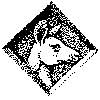 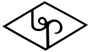 Gold & SilversmithVictoriaGSGA Fellow # 100Bronwyn Pratt is past owner of the Goldsmith’s Gallery and past President of The Gold & Silversmith’s Guild of Australia. She started her jewellery career at R.M.I.T. in 1976 when she completed her Gold & Silversmithing qualifications.  She is also a retired Secondary Teacher.Her main love is hand fabrication as well as wire bending, forming and fabrication.  The colour of the stones, the shine of the pearls the allure of the precious metals is what is all about. She just loves the BLING of jewellery and the making of a piece of jewellery that is a joy to wear.Gold and Silversmithing is in her blood, as she is a direct descendant of Thomas and his son William Coffin, who were Exeter Guild Hall Silversmiths in England from 1760.  Their work and Makers Marks are still on show at the Exeter Museum, England.Since 1976 Bronwyn has exhibited nationally and internationally as well as many solo and group exhibitions in Melbourne. Her work is represented in the National Gallery of Australia. 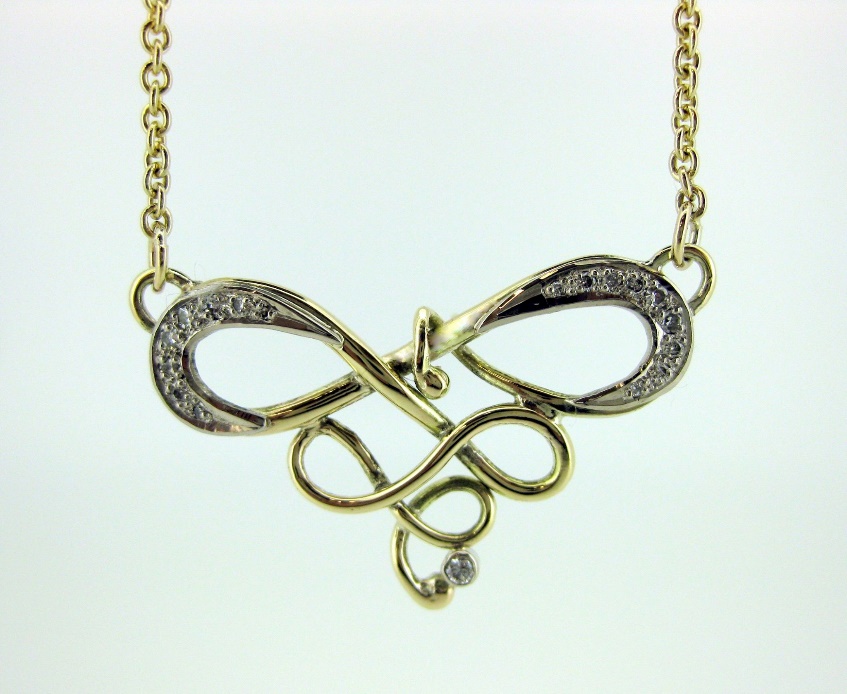 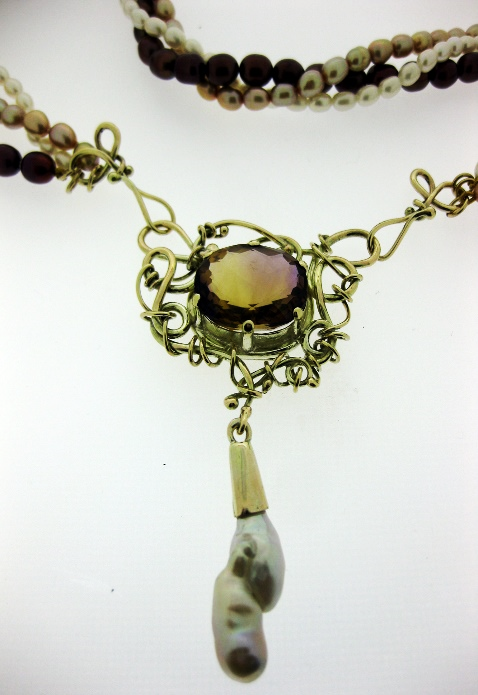 